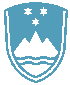 POROČILO O REDNEM INŠPEKCIJSKEM PREGLEDU NAPRAVE, KI LAHKO POVZROČIONESNAŽEVANJE OKOLJA VEČJEGA OBSEGAZavezanec: ALBAUGH TKI d.o.o., Grajski trg 21, 2327 Rače Naprava / lokacija: Naprava za proizvodnjo: - Naprava za odstranjevanje odpadkov (sežigalnica odpadkov). - Naprava za proizvodnjo biocidov in herbicida. - Naprava za proizvodnjo sredstev za zaščito rastlin. Lokacija: Grajski trg 21, 2327 Rače Datum pregleda: 3.10.2019 Okoljevarstveno dovoljenje (OVD) številka:35407-114/2006-38 z dne 19.5.2010, spremenjeno z odločbami št.: - 35406-17/2015-2 z dne 14.4.2015 - 35406-106/2017-2 z dne 26.10.2017 Usklajenost z OVD: DA Zaključki / naslednje aktivnosti: Ugotovljeno je, da naprava obratuje v skladu z OVD. Naslednji inšpekcijski pregled bo opravljen v okviru rednega inšpekcijskega nadzora skladno z letnim planom.